ЧТО?  ГДЕ?  КОГДА?Урок – викторинапо теме: «Плавание тел»7 класс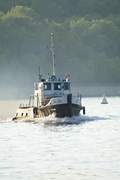                                                 Методическая разработка урокаурока – викторины по физике в 7 классепо теме: «Плавание тел»  Организация урока: Организация рабочего пространства (расстановка столов, подготовка  доски)Оснащенность вспомогательными средствами ( волчок, метроном, конверты с номерами вопросов, черный ящик, сосуд с водой, стакан, спирт, масло, газированная вода, ягодка, шарики (металлический, парафиновый, целлулоидный), свеча)Фиксация групповой работы (деление на «тройки знатоков»)Структура урока и распределение времени:Мотивация                                                                      2 минЦелеполагание                                                                3 минПрименение знаний                                                       35 минОценивание (включая рефлексию)                                 5 минДеятельность учителя:Опора на опыт учащихся (личностно-ориентирование знание)Наличие проблемных вопросов, стимулирующих мышлениеПоддержка коммуникативной состоятельности ученикаДеятельность учащихся:Активность, высокая степень вовлеченности в урокКооперативные умения (умения работать в группе)Умение вести диалог с другими учащимисяХод урока: Мотивация:  (демонстрация слайда «Вид Земли из космоса»).     Наша планета из космоса кажется голубого цвета. Почему?  (Потому большая часть поверхности планеты покрыта водой). Да, верно, гидросфера занимает 71% поверхности Земли. В настоящее время известно, что жизнь на Земле зародилась в водной среде. Это произошло около 4 миллиардов лет тому назад. 400 миллионов лет назад жизнь вышла из моря. Но человек живет на суше.  Как же люди смогли путешествовать и передвигаться с одного континента на другой?  (Они плавали). Поднимите руки те, кто умеет плавать (учащиеся поднимают руки, но не все). Я вижу, что не все умеют плавать. И древние люди не все умели плавать. Однако, необходимость преодолевать водные преграды, перевозя грузы по воде, а также использование рек, озер и морей как охотничьих угодий уже в глубокой древности привело к изобретению человеком плавучих средств. Как вы догадались, темой сегодняшнего урока будет «Плавание тел».  Целеполагание:     Ребята, нам известно о действии жидкости и газа на погруженное в них тело, мы изучили условия плавания тел. Сегодня наша задача: повторить и обобщить пройденный материал, а также проверить уровень ваших знаний и умений. А что вы должны знать и уметь? Давайте заполним таблицу:- - - - - - - - - - - - - - - - - - - - - - - - - - - - - - - - - - - - - - - - - - - - - - - - - - - - - - - - - - - - - - - - - -         Знать/понимать:                                              Уметь: - - - - - - - - - - - - - - - - - - - - - - - - - - - - - - - - - - - - - - - - - - - - - - - - - - - - - - - - - - - - - - - - - -* физические понятия:                                             *описывать и объяснять физическиеархимедова сила                                                            явления:  плавание тел*физические законы:                                                  *решать задачи на применение изу-закон Архимеда, условие плавания  тел                      ченных законов и формул: FA=ρgV,                                                                                        FA = FT                                                                                   *использовать физические приборы                                                                                  для измерения выталкивающей силы:                                                                                  динамометр                                                                                  *приводить примеры практического                                                                                   использования физических знаний о                                                                                   плавании тел: корабли, подводные                                                                                  лодки, воздушные шары, дирижабли                                                                                     *использовать приобретенные знания                                                                                   и умения в повседневной жизни:                                                                                   правила поведения на воде - - - - - - - - - - - - - - - - - - - - - - - - - - - - - - - - - - - - - - - - - - - - - - - - - - - - - - - - - - - - - - - -Применение знаний:               Сегодня наш урок проводится в виде игры-викторины «Что? Где? Когда?»      До занятия вы разделились на тройки знатоков. Каждая команда приготовила вопросы.  После зачтения вопроса  играющая тройка  знатоков  отвечает на вопрос вслух. Если  играющая тройка не ответила на вопрос, то право сесть за игровой стол переходит к той тройке, участник которой дал правильный письменный ответ на вопрос. За каждый правильный ответ (как устный, так и письменный) игроки получают по 1 баллу. Если ответ неправильный, то очко получает команда, подготовившая этот вопрос.  Ответ нужно дать через одну минуту после прочтения вопроса.      Право первой занять игровой стол будет дано той тройке игроков, участники которой первыми назовут сосуд, который помог Архимеду открыть свой знаменитый закон.  (Ванна)     Прошу первую тройку занять место за игровым столом.Сюжет первый:  (демонстрация опыта)     Здравствуйте,  уважаемые знатоки. На дно сосуда с водой я погружаю открытый стакан: один раз – дном вверх, другой раз – дном вниз. В каком из этих случаев работа, затраченная на погружение,  будет больше?( Работа будет больше, когда больше архимедова сила, а она зависит от объема вытесненной воды  -  FA=ρgVвыт .  А объем вытесненой воды будет больше во втором случае, так как в первом случае вода частично входит в стакан).Сюжет второй: (показывается второй видеосюжет (отрывок из видеофильма: ))     Уважаемые знатоки! Взгляните на кадры из жизни подводного мира и за одну минуту приведите примеры  использования закона Архимеда в мире живой природы. ( Например:  плавательный пузырь у рыб. Он обладает заметной сжимаемостью, поэтому рыба легко меняет объем своего тела и, тем самым, среднюю плотность. Так рыба  регулирует глубину своего погружения: пузырь надут – всплывает, сжат – уходит на глубину.)Сюжет третий: (выносится черный ящик)     Внимание – черный ящик! Уважаемые знатоки, в черном ящике находится бесцветная жидкость. Известно, что, если в нее опустить кусочек льда – он потонет, а если дубовую щепочку – она будет плавать. Какая жидкость находится в черном ящике?( Спирт.  Его плотность (800 кг/м3) больше, чем у дуба (700 кг/м3) и меньше, чем у льда (900 кг/м3)).Сюжет четвертый: (демонстрация опыта)          Взгляните, уважаемые знатоки, как плавает ягодка винограда в стакане с газированной водой. Что общего между этим явлением и подводной лодкой?( У подводной лодки есть специальные цистерны. Называются они – балластные. Когда лодка должна всплыть – они должны быть пусты, при погружении – их заполняют забортной водой. В случае ягоды винограда роль таких цистерн выполняют пузырьки воздуха, которыми покрыта эта ягода.)Сюжет пятый: ( выносится черный ящик и поднос с двумя стаканами)     И вновь – черный ящик! В нем находится оригинальный индикатор, который поможет вам определить: в каком из стаканов налита пресная вода, а в  каком – соленая. Что находится в черном ящике?( В черном ящике находится яйцо. Его плотность больше, чем у пресной воды, но меньше, чем у соленой. Поэтому яйцо будет плавать в стакане с соленой водой.)Сюжет шестой: (показывается видеосюжет)     Уважаемые знатоки. Отгадайте загадку и объясните ее физический смысл: В огне не - горит, в воде – не тонет. Что это? Желаю успеха!(Это – лед. Он не горит в огне, а тает. Он не тонет в воде, так как его плотность меньше, чем у воды.)Сюжет седьмой: (показывается видеосюжет: (демонстрация опыта))     Уважаемые знатоки. На дне стакана лежат три шарика: металлический, парафиновый и целлулоидный. Как расположить их друг над другом?  Дайте ответ за одну минуту.( Нужно налить вначале в стакан воду – металлический шарик утонет, а затем налить растительное масло или керосин – парафиновый шарик будет плавать на границе: вода-масло, а целлулоидный шарик всплывет))Сюжет восьмой: (показывается видеосюжет (отрывок из мультфильма     «Приключения Незнайки»))     …Все жители Цветочного города приходили и смотрели на огромный шар, который был привязан к ореховому кусту.- Шар легкий, - говорили одни, - его свободно можно поднять одной рукой кверху.- Легкий-то он легкий, но, по-моему, он не полетит, - сказал малыш по имени Топик.Коротышки задумались: «Шар легкий, а все-таки он тяжелый. Это верно. Как же он полетит?     На следующее утро стали готовится в путь. Торопыжка первым залез в корзину, за ним – Незнайка. - Вы чего забрались в корзину? – спросил Знайка. – Вылезайте, еще рано. Шар сначала надо заполнить теплым воздухом.- А зачем теплым? – спросил Торопыжка.     Знайка велел коротышкам наполнить несколько мешков песком и положить их в корзину.- Что это они делают? – спрашивали друг друга зрители.- Эй, зачем вам мешки с песком? – закричал Топик, который сидел на заборе.- А вот поднимемся и будем вам сверху на головы бросать!- ответил Незнайка.А как вы думаете, зачем коротышкам понадобились мешки с песком и зачем шар заполняют теплым воздухом?    (Шар заполняют теплым воздухом, так как его плотность меньше, чем холодного атмосферного воздуха. А мешки с песком нужны для того, чтобы уменьшить вес шара, сбрасывая их на высоте. Ведь когда шар поднимется, воздух в нем начнет остывать и архимедова сила начнет уменьшаться).Сюжет девятый:  (демонстрация опыта)     Уважаемые знатоки, взгляните. К свечке я прикрепила груз так, чтобы она плавала в воде. Видите, только краешек свечи находится над водой. Зажжем свечу. Долго ли она будет гореть? Догорит ли она до конца?(Да, она догорит до конца. Сгорая, она уменьшается в весе и всплывает снова и снова, пока не догорит).Сюжет десятый: (показывают видеосюжет: «Айсберг»)     Взгляните, как плывет громадный айсберг. «Белый айсберг плывет по волне, в океан  погруженный для верности. На три четверти он в глубине и на четверть всего на поверхности», - такие строчки написал поэт М. Матусовский. Какую ошибку допустил поэт с точки зрения физики? (У айсберга лишь десятая часть видна над водой, а под водой находится девять десятых всей массы льда.  Ведь из условия плавания:  ρльдаV = ρводыVпогр  следует, что Vпогр = ρльдаV/ρводы  = 9/10 V)Сюжет одиннадцатый:  (показывают видеосюжет: «Спасение утопающих»)     Средняя плотность тела человека около 1 г/см3, т.е. как у воды. Следовательно, люди должны в воде плавать. Почему же некоторые люди тонут в воде?(Чтобы не утонуть, человек должен погрузиться в воду почти целиком. Для людей, не умеющих плавать, наиболее правильной будет вертикальная позиция идущего человека, причем голову следует откинуть и погрузить в воду так, чтобы над ней оставались только рот и нос. Но такое равновесие очень хрупкое и достаточно вскинуть руку или поднять голову, чтобы оно нарушилось. Тогда рот и ноздри окажутся под водой, которая при попытке вздохнуть проникает в легкие и желудок. Тело становится тяжелее, и человек идет ко дну.)Оценивание:     А теперь подведем итоги игры:  (подсчитываются баллы, набранные каждой тройкой). Игроки команды, набравшей  пять баллов, получают отметку «5»,  четыре балла – «4» и т.д.     Спасибо всем! Урок окончен.Рефлексия.